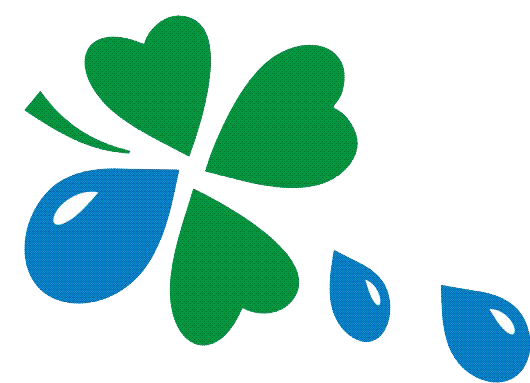 Муниципальное дошкольное образовательное учреждение «Центр развития ребенка – детский сад «Росинка»НИЖНЕТАГИЛЬСКИЙ ФИЛИАЛ «ИНСТИТУТ РАЗВИТИЯ ОБРАЗОВАНИЯ»УПРАВЛЕНИЕ ОБРАЗОВАНИЕМКАЧКАНАРСКОГО ГОРОДСКОГО ОКРУГАМУНИЦИПАЛЬНОЕ ДОШКОЛЬНОЕ ОБРАЗОВАТЕЛЬНОЕ УЧРЕЖДЕНИЕ
«ЦЕНТР РАЗВИТИЯ РЕБЕНКА – ДЕТСКИЙ САД «РОСИНКА»ПРОГРАММАмежокружного семинара для работников дошкольного образования«КОНКУРСНАЯ ДЕЯТЕЛЬНОСТЬ КАК ФОРМА ВЫЯВЛЕНИЯ, РАЗВИТИЯ И СОПРОВОЖДЕНИЯ ВОСПИТАННИКОВ С ДЕТСКОЙ ОДАРЕННОСТЬЮ»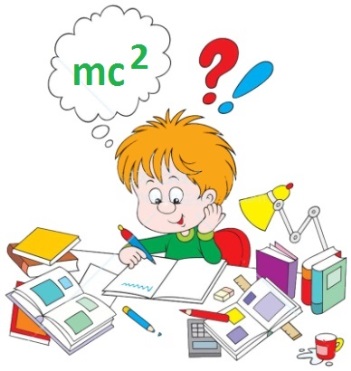 Дата проведения: 09 ноября 2018 годаг. Качканар, 10 микрорайон., дом 12(МДОУ «ЦРР – детский сад «Росинка»)Качканарский городской округ2018ПРОГРАММАмежокружного семинара для работников дошкольного образования«КОНКУРСНАЯ ДЕЯТЕЛЬНОСТЬ КАК ФОРМА ВЫЯВЛЕНИЯ, РАЗВИТИЯ И СОПРОВОЖДЕНИЯ ВОСПИТАННИКОВ С ДЕТСКОЙ ОДАРЕННОСТЬЮ»Дата проведения:  9 ноября 2018 г.Время:  10.30 - 14:00 Место проведения: Свердловская обл., г. Качканар, 10 микрорайон, дом 12,  МДОУ «ЦРР – детский сад «Росинка»Целевая аудитория: руководители, педагоги и воспитатели дошкольных образовательных учрежденийЦель семинара: представить результаты практической деятельности по созданию условий в учреждении для выявления, развития и сопровождения воспитанников с детской одаренностью10.30 –11.00  Регистрация и встреча гостей и участников семинара(вестибюль МДОУ «ЦРР – детский сад «Росинка»)11.00–11.20   Открытие семинара. Пленарное заседание (музыкальный зал МДОУ «ЦРР – детский сад «Росинка»)11.20–12.50   Работа педагогических мастерских. 12.50-13.30 Выступление воспитанников – победителей конкурсов, фестивалей, конференций (зал МДОУ «ЦРР – детский сад «Росинка»)13.30–14.00  Подведение итогов. Открытый микрофон (зал МДОУ «ЦРР – детский сад «Росинка»)Сокращенное наименованиеМДОУ «ЦРР – детский сад «Росинка»Адрес624351, г. Качканар, Свердловская область,10 микрорайон, д. 12Телефон8(34341)6-71-20, 8(34341)6-71-21Сайт https://6kch.tvoysadik.ru/E-mailrosinka-mdoy@yandex.ruОткрытие окружного семинара, музыкальный залОткрытие окружного семинара, музыкальный залОткрытие окружного семинара, музыкальный зал11.00–11.10Приветственное слово к участникам семинараМальцева Марина Андреевна, Начальник Управления образованием  КГО Представители НТФ ГАОУ ПДО СО «ИРО»11.10–11.20«Детская одаренность: от теории к практике» презентация опыта работыРешетникова Галина Николаевна, заведующий МДОУ «ЦРР – детский сад «Росинка»Педагогическая мастерская №1, помещение № 3Педагогическая мастерская №1, помещение № 3Педагогическая мастерская №1, помещение № 311.20–12.50«Создание и реализация организационно-содержательных условий для реализации конкурсной деятельности в МДОУ «ЦРР – детский сад «Росинка»Ермолаева Галина Викторовна,  заместитель заведующего МДОУ Овчинникова Ольга Васильевна, воспитательПедагогическая мастерская № 2, помещение № 4Педагогическая мастерская № 2, помещение № 4Педагогическая мастерская № 2, помещение № 411.20–12.50«Конкурсная деятельность как форма выявления воспитанников с детской одаренностью»Крылова Полина Игоревна, заместитель заведующего МДОУ Стасюк Анна Леонидовна, воспитательМастер-класс, помещение № 5Мастер-класс, помещение № 5Мастер-класс, помещение № 511.20–12.50Конкурсная деятельность в детском саду – это…Горохова Светлана Дмитриевна, воспитатель Михайлова Светлана Николаевна, воспитательВыступление воспитанников – победителей конкурсов, фестивалей, конференций, музыкальный залВыступление воспитанников – победителей конкурсов, фестивалей, конференций, музыкальный залВыступление воспитанников – победителей конкурсов, фестивалей, конференций, музыкальный зал12.50-13.30«Мир шагов»  - победители конкурса учреждения по степ – аэробике   Молодова Евгения Андреевна, инструктор по физической культуре 12.50-13.30«Качканар в лэпбуке» - победители муниципального конкурса «Качканарчитающий – 2018»Филиппова Екатерина Николаевна, учитель - логопед 12.50-13.30«Волшебный пластилин» - победители муниципального фестиваля детского и юношеского творчества «Качканарские звездочки»Сурина Светлана Владимировна, воспитатель 12.50-13.30«Зачем нужны батарейки?» - победители  муниципальной научно-практической конференции «Старт в будущее»Чудиновских Анна Олеговна, воспитатель 12.50-13.30«Мышки-кошки»,  хореографическая постановка  -  победители муниципального фестиваля детского и юношеского творчества «Качканарские звездочки»Глазунова Марина Борисовна, музыкальный руководитель 12.50-13.30Стих «Призывная» (Н.Майданник) -   победитель Всероссийского конкурса чтецовАхметзянов Максим, 6 лет – подготовительная группа12.50-13.30Песня «Мама» -  победители муниципального фестиваля детского и юношеского творчества «Качканарские звездочки»Хакимова Светлана Владимировна, музыкальный руководитель13.30–14.00  Подведение итогов. Открытый микрофон. Кофе-брейк. Решетникова Галина Николаевна, заведующий МДОУ Карачева Алена Сергеевна, заместитель заведующего